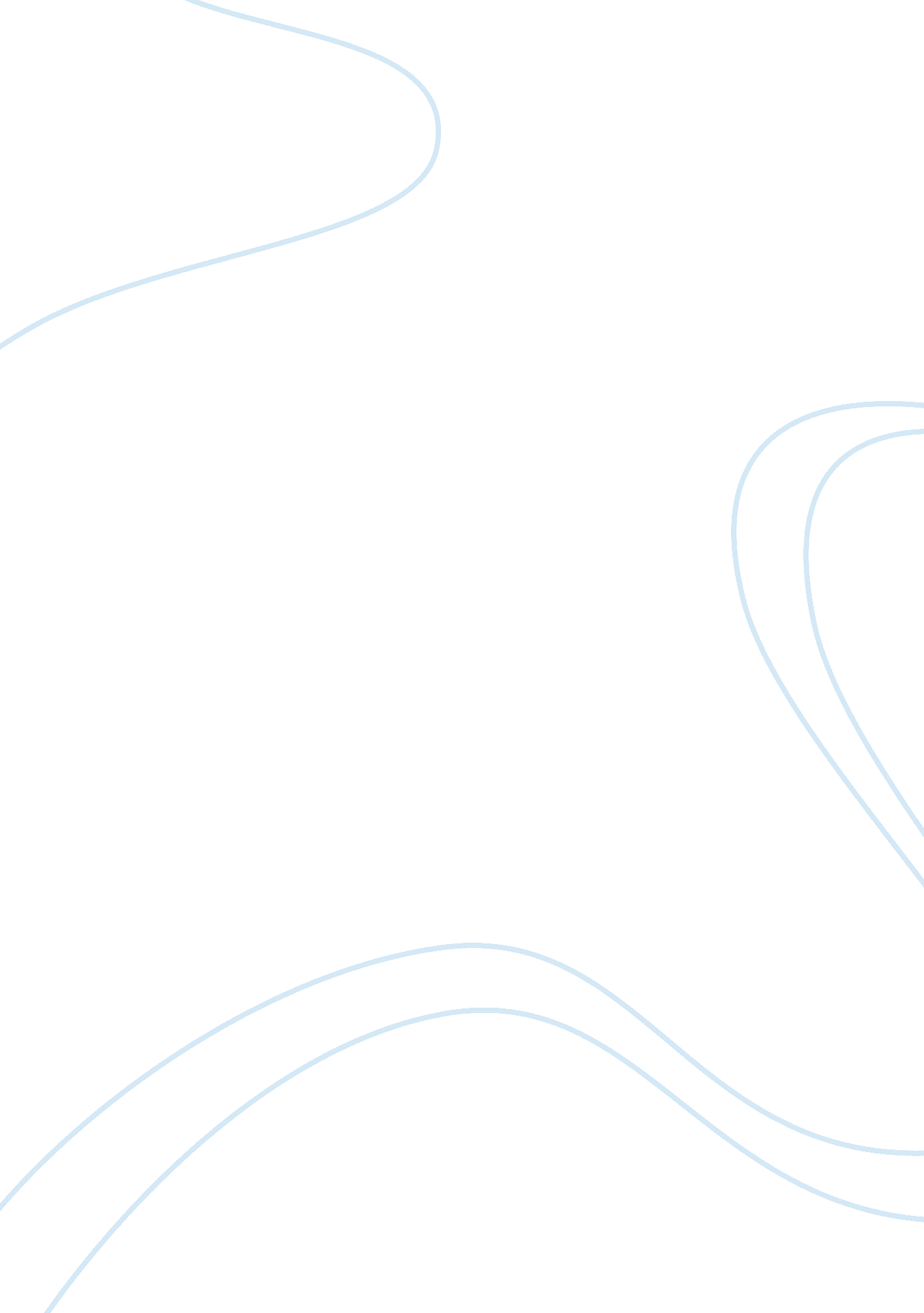 Parent interview essay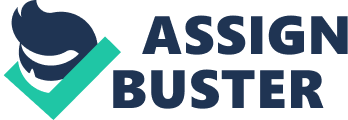 The aspect of parenting is indeed an important aspect in the society as this serves as the foundation of the personality and values of each individual in their early ages. As each person biologically originates from their parents, so as their traits, values and other personal characteristics through the guidance and counseling involve in the parenting field. Indeed, the characteristics involve in the aspect of early nurturing and development will permanently influence that personality of each individual. Under this aspect and the interest towards the significance of the parenting field, this paper wishes to present the different approaches and parenting characteristics in the society. As the parenting approach is influence by the personal views and perspective of the involved adults, one can say that each parent has their own unique approach towards rearing their children. To present clearly this concept, the author of this paper conducted an interview involving three parents regarding their parenting approach towards several child and teenager aspects. This interview involves subjects such as cellphone use, dating relationships, balancing work and house time, handling chores and responsibilities, and sex awareness. Indeed, this interview is focused on exploring the unique characteristics of parenting as related to the views and perception of the parents involved in the said aspect. The interview conducted involves three subjects namely a couple of mother and a father. The first subject is Heather Sanchez who has a single daughter aged seven and is a full-time working mother. When asked about her views regarding parenting, she generally replied that she views children with 14 or less years of age to be very vulnerable thus, should be closely monitored. Children in 14 or more years tend to be more matured thus, only in this age that cellphone use must be allowed. Similarly, dating and sexual awareness must only be allowed and given if the child is above this age as they are now more mature to understand the said concept. However, the said sexual education should be more focused on abstinence rather than safe sex education. Regarding the issue of house chores, this subject has stressed that chores should be given as part of responsibilities with a mutual agreement between the involved parties thus, she does not apply the concept of compensation or pay. The second subject is Loei Freeman who is similarly a full-time working mom who has three children in the age of 19, 13, and 12 respectively. Her views on parenting are relatively focused on the age of maturity as the boundary age for certain responsibilities and privileges. This subject stressed that cellphone used should only be allowed if the child is beyond the age of maturity. In addition, sex awareness should be given depending on the age of maturity, which varies depending on the views and gender of the child. Regarding the dating issue, she stressed that 16 should be the allowed age as children are more matured when they are within this age. This subject also applies the concept of house chores as part of her approach for teaching responsibility and cooperation in the aspect of household maintenance. Similarly, she also does not apply the concept of monetary compensation as she values chores as part of selfless responsibility. The third subject is Cris Turner who is a father to two boys who are 7 and 11 years old. His views regarding the subject of parenting is relatively similar to the two previously interviewed parents though he specifically emphasize the late teenage age as his demarcation line for certain child privileges such as cellphone use. He shared that cellphone ownership requires a mature mind and that the child only acquires this state when he or she is in the late teenage years. On the issue of sexual awareness, he pointed that both the lessons for abstinence and safe sex must be taught equally to the child when they have reached the mature point for understanding. He expressed that both concepts are needed as they are equally important for the development of the personal decision of the child in the future years. On the issue of dating, he expressed that he is not yet cleared and fully decided on the issue and is still contemplating on the subject. Regarding his home management approach, he also stressed the importance of household chores for the development of his children but he also gives them monetary compensation in exchange for their help, which is within $5 per week. He states that this small amount is indeed sufficient for the help and participation of his children towards their minor house chores. As observed from the interview results, parenting is indeed relatively similar in the majority as they all equally teach certain positive values in their approaches such as responsibilities, cooperation and family participation. However, the intricate detail of their parenting approaches are indeed unique with each parent as this is significantly influenced by he views and perception of the adults involved regarding what approach to take, when to apply, how to apply and other conceptual details. As conclusion, the differences in the parenting approach in the society results to the unique characteristics of each individual particularly their opinions, values and personal traits. In general, the approach and views of the parents influence the development of the child’s personality making him or her relatively similar to the characteristics of his or her parents making their parent’s values significant foundations of the personality. 